Click on the titles to see the records in sEURchBooks (print)Gender and citizenship in the global ageby Laroussi Amri, Ramola Ramtohul
Publication: Dakar: CODESRIA, [2014]ISBN: 9782869785892 2869785895Call Number:
69827 - ISS The Hague Open Stacks (for loan)
Decentering citizenship : gender, labor, and migrant rights in South Koreaby Hae Yeon ChooPublication: Stanford, CA: Stanford University Press, [2016]ISBN: 9780804791274 0804791279 9780804799669 0804799660Call Number:
69828 - ISS The Hague Open Stacks (for loan)
Migrations and mobilities: citizenship, borders, and genderby Seyla Benhabib, Judith ResnikPublication: New York: New York University Press, ©2009.ISBN: 9780814775998 0814775993 9780814776001 0814776000Call Number:
69829 - ISS The Hague Open Stacks (for loan)
Children born of war in the twentieth centuryby Sabine LeePublication: Manchester: Manchester University Press, 2017.ISBN: 152610458X 9781526104588Call Number:
69830 - ISS The Hague Open Stacks (for loan)
Multilateral trading system and human rights a governance space theory on linkages.by Mihir KanadePublication: London: Routledge 2018.ISBN: 1351386913 9781351386913 9781138280014 1138280011Call Number:
69831 - ISS The Hague Open Stacks (for loan)
The imperatives of sustainable development : needs, justice, limitsby Erling HoldenPublication: Abingdon, Oxon; New York, NY: Routledge, 2018.ISBN: 9781138714243 1138714240 9781138714267 1138714267Call Number:
69832 - ISS The Hague Open Stacks (for loan)Sociological realismby Andrea Maccarini, Emmanuele Morandi, Riccardo PrandiniPublication: London: Routledge, 2011ISBN: 1138798010 9781138798014Call Number:
69833 - ISS The Hague Open Stacks (for loan)
Employment, growth and development: essays on a changing world economyby Deepak NayyarPublication: Abingdon, Oxon: Routledge, 2017.ISBN: 9781138231344 1138231347 9781138038127 1138038121Call Number:
69826 - ISS The Hague Open Stacks (for loan)
The European Union and the Arcticby Nengye Liu, Elizabeth A. Kirk, Tore Henriksen
Series: Publications on Ocean Development; 85.Publication: Martinus Nijhoff, 2017.ISBN: 9789004349162 9004349162Call Number:
69825 - ISS The Hague Open Stacks (for loan)Developing research questionsby Patrick WhitePublication: [London]: Palgrave Macmillan, 2017.ISBN: 1137490470 9781137490476Call Number:
69824 - ISS The Hague Open Stacks (for loan)
Governance of Arctic shipping : balancing rights and interests of Arctic states and user statesby Robert C. Beckman, Tore Henriksen, Kristine Dalaker Kraabel, Erik Jaap Molenaar, J. Ashley Roach 
Series: Publications on Ocean Development; 84. Publication: Boston: Brill Nijhoff, 2017.ISBN: 9789004339378 900433937XCall Number:
69823 - ISS The Hague Open Stacks (for loan)
Gender, politics and institutions : towards a feminist institutionalismby Mona Lena Krook, Fiona Mackay
Publication: Basingstoke; New York: Palgrave Macmillan, 2015.ISBN: 9780230239180 0230239188 9780230245884 0230245889 9781137545299 1137545291 9781349319091 9780230239173 023023917X 1349319090Call Number:
69822 - ISS The Hague Open Stacks (for loan)
Understanding global poverty : causes, capabilities, and human developmentby Benjamin W. Curtis, Serena CosgrovePublication: London; New York, NY: Routledge, Taylor & Francis Group, 2018.ISBN: 9781138230767 1138230766 9781138230774 1138230774Call Numbers:
69812 - ISS The Hague Open Stacks (for loan)69813 - ISS The Hague Open Stacks (for loan)Climate change, sustainable development, and human security : a comparative analysisby Dhirendra K. VajpeyiPublication: Lanham: Lexington Books, [2013]ISBN: 9780739181461 0739181467 0739181475 9780739181478Call Number:
69814 - ISS The Hague Open Stacks (for loan)Domestic workers of the world unite!: a global movement for dignity and human rightsby Jennifer Natalie FishPublication: New York: New York University Press, [2017]ISBN: 9781479848676 1479848670 9781479877935 147987793XCall Number:
69815 - ISS The Hague Open Stacks (for loan)
Economic developmentby Michael P. Todaro, Stephen C. SmithPublication: Harlow: Pearson Education Limited, 2015.
Edition: 12thISBN: 9781292002972 1292002972Call Number:
69816 - ISS The Hague Open Stacks (for loan)
Sociology: themes and perspectivesby Michael Haralambos, Martin HolbornPublication: London: Collins, 2013Edition: 8thISBN: 9780007498826 0007498829Call Number:
69817 - ISS The Hague Open Stacks (for loan)
Activism and agency in India: nurturing resistance in the tea plantationsby Supurna BanerjeePublication: London; New York: Routledge, Taylor & Francis Group 2017.ISBN: 9781138238428 1138238422Call Number:
69819 - ISS The Hague Open Stacks (for loan)
The struggle for developmentby Ben SelwynPublication: Cambridge, UK; Malden, MA: Polity Press, 2017.ISBN: 9781509512782 1509512780 9781509512799 1509512799Call Number:
69820 - ISS The Hague Open Stacks (for loan)
The Routledge handbook of heterodox economicsby Tae-Hee Jo, Lynne Chester, Carlo D'IppolitiPublication: Abingdon, Oxon; New York, NY : Routledge, 2017.ISBN: 9781138899940 1138899941Call Number:
69821 - ISS The Hague Open Stacks (for loan)


E-bookThe quest for universal social policy in the south : actors, ideas and architecturesby Juliana Martínez Franzoni, Diego Sánchez-AncocheaPublication: New York: Cambridge University Press, 2016.ISBN: 9781316797945 1316797945 9781316797709 1316797708 9781316410547 1316410544New Acquisitions - October 2017
University Library at ISSBooks (print)
e-Books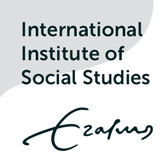 